TANTÁRGYI ADATLAPTantárgyleírásAlapadatokTantárgy neve (magyarul, angolul)  ● Azonosító (tantárgykód)BMEEPA tantárgy jellegeKurzustípusok és óraszámokTanulmányi teljesítményértékelés (minőségi értékelés) típusaKreditszám TantárgyfelelősTantárgyat gondozó oktatási szervezeti egységA tantárgy weblapja A tantárgy oktatásának nyelve A tantárgy tantervi szerepe, ajánlott féléveKözvetlen előkövetelmények Erős előkövetelmény:Gyenge előkövetelmény:Párhuzamos előkövetelmény:Kizáró feltétel (nem vehető fel a tantárgy, ha korábban teljesítette az alábbi tantárgyak vagy tantárgycsoportok bármelyikét):A tantárgyleírás érvényességeJóváhagyta az Építészmérnöki Kar Tanácsa, érvényesség kezdete Célkitűzések és tanulási eredmények Célkitűzések Tanulási eredmények A tantárgy sikeres teljesítésével elsajátítható kompetenciákTudás – a KKK 6.1.1. pontja szerint:Képesség – a KKK 6.1.2. pontja szerint:Attitűd – a KKK 6.1.3. pontja szerint:Önállóság és felelősség – a KKK 6.1.4. pontja szerint:Oktatási módszertan Tanulástámogató anyagokSzakirodalomJegyzetek Letölthető anyagok Tantárgy tematikájaElőadások tematikájanyitóelőadás, bevezetés: a féléves tematikának ill. a kurzus jellegének, módszertanának megfelelő nyitóelőadás, a féléves témák ismertetésetematikus előadás: a féléves témához kapcsolódó előadás - megismeréstematikus előadás: a féléves témához kapcsolódó előadás - koncepcióalkotástematikus előadás: a féléves témához kapcsolódó előadás - tervezéstematikus előadás: a féléves témához kapcsolódó előadás - tervezésszeminárium 1: a választott feladatokkal kapcsolatos konzultációvázlattervi hét		-szeminárium 2: a választott feladatokkal kapcsolatos konzultációmunkaközi prezentációtematikus előadás vagy a féléves témához kapcsolódó épület/projektlátogatáskonzultáció 1: a választott feladatokkal kapcsolatos konzultáció /pótprezentációkonzultáció 2: a választott feladatokkal kapcsolatos konzultáció – feladat kidolgozásakonzultáció 2: a választott feladatokkal kapcsolatos konzultáció – feladat kidolgozásafeldolgozási hét:: féléves munka beadása, prezentációpótlási hét: pótprezentáció, pótleadásGyakorlati órák tematikája-TantárgyKövetelmények A Tanulmányi teljesítmény ellenőrzése ÉS értékeléseÁltalános szabályok Teljesítményértékelési módszerekTeljesítményértékelések részaránya a minősítésbenÉrdemjegy megállapítás Javítás és pótlás A tantárgy elvégzéséhez szükséges tanulmányi munka Jóváhagyás és érvényességJóváhagyta az Építészmérnöki Kar Tanácsa, érvényesség kezdete 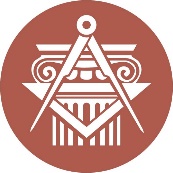 BUDAPESTI MŰSZAKI ÉS GAZDASÁGTUDOMÁNYI EGYETEMÉPÍTÉSZMÉRNÖKI KARkurzustípusheti óraszámjellegelőadás (elmélet)gyakorlatlaboratóriumi gyakorlatneve:beosztása:elérhetősége:tevékenységóra / félévrészvétel a kontakt tanórákonfelkészülés a kontakt tanórákra12x1=félévközi feladatok önálló elkészítése42összesen:∑ 